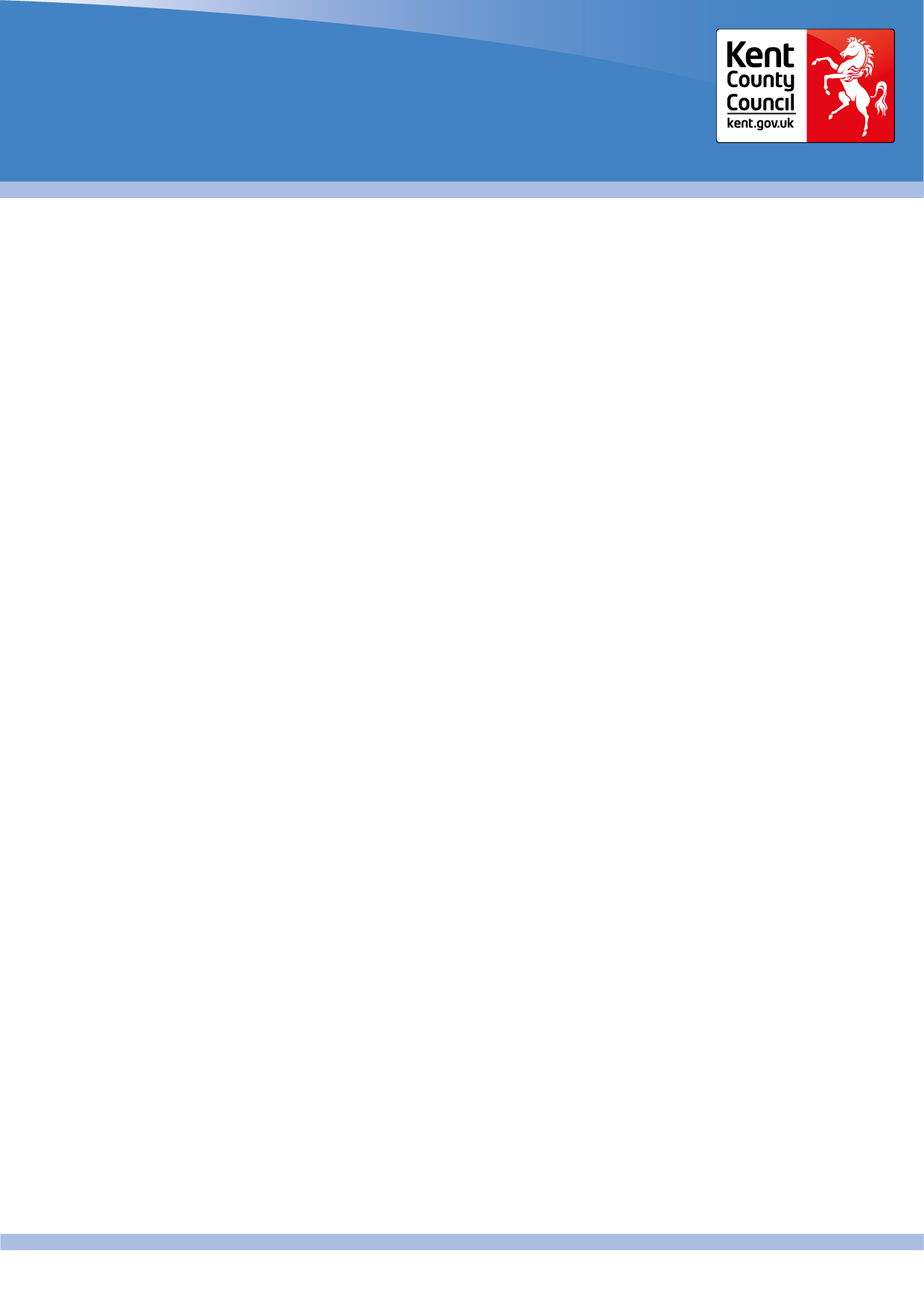 Considerations for carrying out a people handling risk assessment:physical state – frail, elderly, ability to balance, ability to weight bear, debilitated, terminal, chronic/acute pain, spasticity, limb mobility, sensory loss, weight, conscious/unconscious, aphasicpsychological state – unpredictable, comprehension, anxiety/fear, resistant, obstructive, uncooperative, depressed, behavioural problemssocial aspects – language barriers, communication barriers, ethnic/cultural considerations, and family involvementthe task – assistance by service user, need for task, urgency of task, frequency, duration, repetition, static e.g., holding of limbs, reaching, pushing, pulling, twisting, stooping, awkward posture, sufficient numbers of staff, restricted movements, effect of clothing, safe practices the environment – awkward spaces, adequate lighting, temperature, humidity, noise, floor surfaces, furniture and equipment available, adjustable beds and trolleysthe individual capability – staff levels and ratios, training, experience, health status, expectant mothers, age, shift patterns, adequate rest breaks, height, size, vulnerability of new staff, strength, physical fitness.   People handling guidelinesPeople handling assessment formService User Information:Name:						Age:		Date of birth:		Height:		Weight:To be used only after completion of the people handling assessment formAssessor’s name:					Signature:					Assessment date:			Manager’s Name:					Signature:					Date:Generic people handling risk assessmentThe generic risk assessment for manual handling is designed to identify manual handling hazards in the workplace and quantify the associated risks.  Information is gathered in the first sections in order to select reasonably practicable and appropriate control measures – which are then listed in the action plan.   The questions posed are not an exhaustive list – each assessor should include factors which may be particular to their own workplace.   In cases where the required action may take some time to fund and implement it may be necessary to also specify short-term control measures in order to reduce risks to acceptable levels.   The assessment follows the TILE(E) formula:T(asks):		All moving and handling tasks within the area of this assessment. I(ndividual		The levels of staff expertise and training (techniques capabilities):		and equipment) and the requirement for individual assessments. Cross-refer with the register of staff at risk from manual handling at work. L(oads):	The level of people handling required within the scope of this assessment.E(nvironment):		Constraints due to environmental features or available space.E(quipment)		The quantity and suitability of current moving and handling equipment.  Cross refer with the register of Manual Handling EquipmentSome information may be duplicated between the other sections of the generic risk assessment or individual student or staff member assessments.  In such cases cross-reference should be made between the documents to avoid duplication.Service users’ movement ability Able to move independently.weight-bearing?         Fully (F):                                         Partial (P) (which side?):                                   Not (N).needs minimal assistanceable to move with assistance.  How much?  What sort?ability to use limbs – full, partial, none.Medical & physical conditionRelevant examples include:- stroke, epilepsy, arthritis, osteoporosis, MS,  motor neurone disease, sensory impairment (e.g. blindness, deafness), pain, injuries, skin conditions, conscious state, balance, susceptibility to extremes of heat and cold,  history of falls. Psychological / behavioural issuesConfidence, attitude, cognitive function, confusion, communication ability, tactile defensive response (e.g. makaton, pictures, physical prompts), aggression, unpredictable behaviour, orientation, emotional state.Constraintsenvironment: lighting, heating, draughts, wind, floor condition, changes in level (steps & slopes), space available, clutter, pets, noise, excessive distance, PPEmedical support equipment: catheters, IV, colostomy, oxygen, bed, mobility aids (e.g. wheelchair)position to be adopted: Twisting, stooping, holding/supporting loads away from the body, reaching up or down, sitting, feet too close together, side-lifting.Handlers’ capability – considerations only, not to be entered on any formmedical & physical conditions: e.g., arthritis, osteoporosis, previous injuries, height, physical fitness, pregnancyextent of training, familiarity with equipment/use of PPEattitude/physical capability.Address (where applicable)Initial assessment / Review assessment*(Delete as appropriate)Movement abilityMedical and physical conditionsPsychological / behavioural issuesConstraintsOtherTaskTechnique, equipment and no. of carers/staffConstraints on performing the taskComments / further action requiredIn/out of chair/wheelchairPositioning in bed, if applicableAssisting on/off bed, if applicableRepositioning in chairTo bath/shower, if applicableAttending to clothing prior to toileting, if applicableTo/from toilet/commode, if applicableFrom floor to sitting/standingMobilityTaskTechnique, equipment and no. of CarersConstraints on performing the taskComments/further action requiredStairs/stepsTransfers to/from vehiclesOther external environmentsOther Date or reviewsInitial of assessorAdditional information / action required following reviewName of premisesArea of premises covered by this assessmentStaff group covered by this assessmentAssessor(s) and job titles Assessor(s) and job titles Assessor(s) and job titles Assessor(s) and job titles Name ……………………………………Job title ………………….……………..Name ……………………………………Job title ………………….……………..Name ……………………………………Job title ………………….……………..Name ……………………………………Job title ………………….……………..Date of assessment Date of reviewSection one – tasksGive details of occasions and frequencyGive details of occasions and frequencyGive details of occasions and frequencyDo current handling tasks require bearing full body weights of people or giving support over the lifting and lowering limits (1 or more staff)Are specific handling tasks required for emergency procedures (e.g. fire evacuation or delivery of medication)?Do tasks require holding or moving people at a distance away from the body, particularly on the floor? Or in sustained postures?Do tasks require excessive pushing/pulling forces e.g. up/down ramps or across high friction floors?Do any tasks require a high frequency of repetition within a short time period (e.g. assisting several people during break)? Do tasks carried out in community locations cause particular difficulties (e.g. when swimming/riding etc.)?Review the accident logbook for moving and handling incidents – have all contributing hazards been identified and moderated?Additional notes Additional notes Additional notes Additional notes Indicate the level of risk due to the current task factorsIndicate the level of risk due to the current task factorsIndicate the level of risk due to the current task factorsIndicate the level of risk due to the current task factorsRisk classification (severity x likelihood)Circle one categoryHigh Medium LowSection two – individual capabilityTeaching staffLSA / TA StaffOther staff(specify)Number of staff registered as being at risk of manual handling injury at workNumber of staff who currently require initial or update training in moving and handling                                                                              Yes/no – give details                                                                              Yes/no – give details                                                                              Yes/no – give details                                                                              Yes/no – give detailsHave all staff received on-site supervision and instruction relating to the use of specific equipment and techniques (as detailed in care plans)?Do any staff members require individual assessments for health reasons?Do any tasks require unusual strength or capability – or pose a risk to those who might be pregnant or suffer from previous injury?Additional notes:Additional notes:Additional notes:Additional notes:Indicate the level of risk due to the current individual factorsIndicate the level of risk due to the current individual factorsIndicate the level of risk due to the current individual factorsIndicate the level of risk due to the current individual factorsRisk classification (severity x likelihood)Circle one categoryHigh Medium LowSection three – load (people)Give numbers and details as appropriateGive numbers and details as appropriateGive numbers and details as appropriateHow many people require moving and handling support to facilitate their mobility or primary care?How many people have additional difficulties that may influence safe manual handling?  (communication difficulties, sensory loss, challenging behaviours)How many people have additional vulnerability to handling? (skin condition, painful joints, lack of head or postural control)Do all people requiring assistance have accurate, up-to-date and accessible care plans?Additional notes:Additional notes:Additional notes:Additional notes:Indicate the level of risk due to the current load factorsIndicate the level of risk due to the current load factorsIndicate the level of risk due to the current load factorsIndicate the level of risk due to the current load factorsRisk classification (severity x likelihood)Circle one categoryHighMediumLowSection four – environment and equipmentGive details of location (bathroom, teaching area, community location etc.)Give details of location (bathroom, teaching area, community location etc.)Give details of location (bathroom, teaching area, community location etc.)Give details of location (bathroom, teaching area, community location etc.)Does lack of space constrain posture or suitable equipment for any tasks?Are any of the floors slippery, sloping, stepped or uneven?Are areas likely to be cluttered with obstacles that prevent easy access?Is the environment adapted for self-management by the people (e.g. grab rails)?Is the current equipment provision suitable and available in all areas (including community locations)?Is there sufficient handling equipment and mechanical lifting aids to meet people needs?Does all mechanical lifting equipment have six monthly servicing and maintenance? Is there a system in place to record faults in equipment and to maintain cleanliness of equipment and attachments (slings etc.)?Are there currently any plans for alteration of the building to improve accessibility?Yes already underwayYes as part of accessibility plan/SDPYes as part of accessibility plan/SDPnoAdditional notes:Additional notes:Additional notes:Additional notes:Additional notes:Indicate the level of risk due to the current environment and equipment factorsIndicate the level of risk due to the current environment and equipment factorsIndicate the level of risk due to the current environment and equipment factorsIndicate the level of risk due to the current environment and equipment factorsIndicate the level of risk due to the current environment and equipment factorsRisk classification (severity x likelihood)Circle one categoryHighMediumLowLow